Fox Hollies School CCTV Policy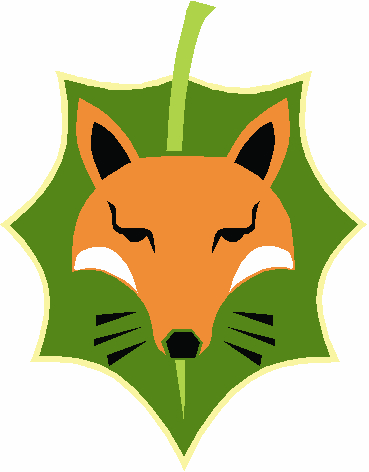 Reviewed: May 2022Next Review Date: May 2023Adopted by Governors: IntroductionThis is the School’s approved policy relating to the use of CCTV and complies with the requirements of GDPR. Fox Hollies School uses closed circuit television (CCTV) images to reduce crime and monitor the school buildings in order to provide a safe and secure environment for pupils, staff and visitors, and to prevent loss or damage to the school property. The system comprises 16 CCTV cameras.The system does not have sound recording capability. The CCTV system is owned and operated by Fox Hollies School, the deployment of which is determined by the school’s leadership team. The CCTV is monitored centrally from the Head Teachers by SLT and ICT Technician. The introduction of, or changes to, CCTV monitoring will be subject to consultation with staff and the school community. All authorised operators and employees with access to images are aware of the procedures that need to be followed when accessing the recorded images and sound. All operators are trained about their responsibilities under the CCTV policy. All employees are aware of the restrictions in relation to access to, and disclosure of, recorded images and sound. Statement of IntentThe school complies with the Information Commissioner’s Office (ICO) CCTV Code of Practice to ensure it is used responsibly and safeguards both trust and confidence in its use. The Code of Practice is published at:https://ico.org.uk/media/for-organisations/documents/1542/cctv-code-of-practice.pdfCCTV warning signs will be clearly and prominently placed at the school entrances and in the school corridors.   Signs will contain details of the purpose for using CCTV (see Appendix A). In areas where CCTV is used, the school will ensure that there are prominent signs placed at both the entrance of the CCTV zone and within the controlled area. The planning and design has endeavoured to ensure that the system will give maximum effectiveness and efficiency, but it is not possible to guarantee that the system will cover or detect every single incident taking place in the areas of coverage. Siting the CamerasCameras will be sited so they only capture images relevant to the purposes for which they are installed, (as described above), and care will be taken to ensure that reasonable privacy expectations are not violated. The School will ensure that the location of equipment is carefully considered to ensure that images captured comply with the legislation. The school will make every effort to position cameras so that their coverage is restricted to the school premises, which may include outdoor areas. CCTV will not be used in classrooms but in areas within school that have been identified by staff and pupils as not being easily monitored. Members of staff should have access to details of where CCTV cameras are situated, with the exception of cameras placed for the purpose of covert monitoring. Covert MonitoringThe school may in exceptional circumstances set up covert monitoring. For example:Where there is good cause to suspect than an illegal or unauthorised action(s), is taking place, or where there are grounds to suspect serious misconduct;Where notifying the individuals about the monitoring would seriously prejudice the reason for making the recording. In these circumstances authorisation must be obtained from a member of the senior leadership team. Covert monitoring must cease following completion of an investigation. Cameras sited for the purpose of covert monitoring will not be used in areas which are reasonably expected to be private, for example toilet cubicles. Storage and Retention of CCTV ImagesThe school retains CCTV images for as long as is legally required by either the police or a court of law.  The school stores CCTV images by downloading into the Common drive (restricted access), under Safeguarding.Access to CCTV ImagesAccess to recorded images will be restricted to those staff authorised to view them, and will not be made more widely available. Subject Access Requests (SAR)Individuals have the right to request access to CCTV footage relating to themselves under the GDPR. All requests should be made in writing using the SAR request form to the Data Protection Officer.  Individuals submitting requests for access will be asked to provide sufficient information to enable footage relating to them to be identified. For example, data, time and location. The school will respond to requests within 1 calendar month of receiving the request.The school reserves the right to refuse access to CCTV footage where this would prejudice the legal rights of other individuals or jeopardise an on-going investigation. Please see the Subject Access Request procedure for further details.Access to and Disclosure of Images to Third PartiesThere will be no disclosure of recorded data to third parties other than to authorised personnel, such as the Police and service providers to the school where these would reasonably need access to the data (e.g. investigators).   The data may be used within the school’s discipline and grievance procedures as required, and will be subject to the usual confidentiality requirements of those procedures. ComplaintsComplaints will be dealt with in accordance with the school’s Complaints Procedure.Document Owner and ApprovalThe Data Protection Officer is the owner of this document and is responsible for ensuring that this policy document is reviewed in line with the review requirements stated above. A current version of this document is available to all members of staff.May 2022To be reviewed May 2023Policy approved by the Governing Board:Signature: ...............................................................................  (Chair of GB)							Date: ........................................................................................Appendix A:  CCTV SignageIt is a requirement of the Data Protection Act to notify people entering a CCTV protected area that the area is monitored by CCTV and that pictures are recorded. The school is to ensure that this requirement is fulfilled. The CCTV sign should include the following: That the area is covered by CCTV surveillance and pictures are recorded.The purpose of using CCTV.The name of the school.The contact telephone number or address for enquiries.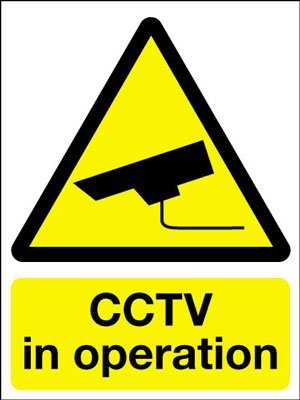 